RYSUNEK NR 6Wymiary: szerokość 430 mm, wysokość 750 mm, głębokość 500 mm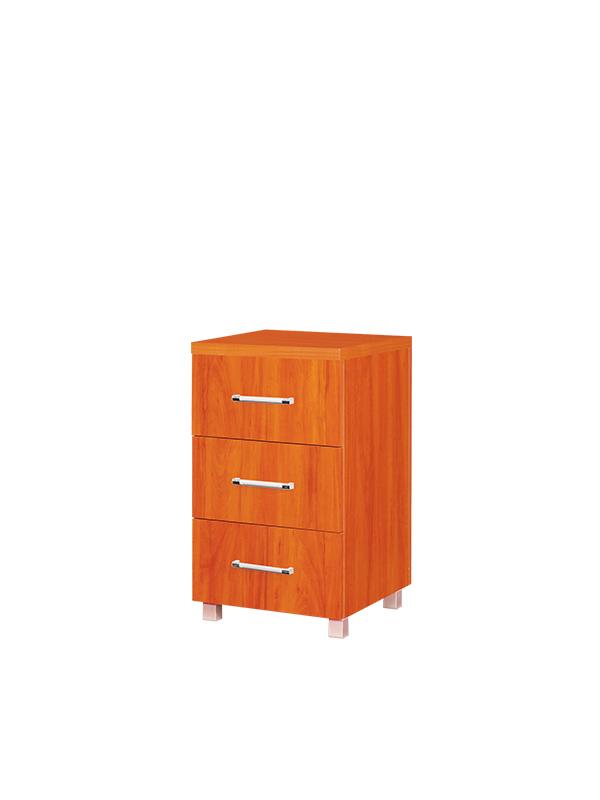 